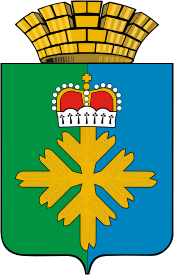 ДУМА ГОРОДСКОГО ОКРУГА ПЕЛЫМСЕДЬМОЙ  СОЗЫВДВАДЦАТОЕ ЗАСЕДАНИЕРЕШЕНИЕот 10.08.2023г. № 39/20п. ПелымВ соответствии с Жилищным кодексом Российской Федерации, Федеральным законом от 18 марта 2023 года № 71-ФЗ «О внесении изменений в статьи 2 и 3 Федерального закона «О газоснабжении в Российской Федерации» и Жилищный кодекс Российской Федерации», руководствуясь Уставом городского округа Пелым, Дума городского округа Пелым РЕШИЛА:Внести в Положение о муниципальном жилищном контроле на территории городского округа Пелым, утвержденное решением Думы городского округа Пелым от 19.08.2021 г. №34/48, следующие изменения:Пункт 5 Положения дополнить подпунктом 13 следующего содержания: «13) требований к безопасной эксплуатации и техническому обслуживанию внутридомового и (или) внутриквартирного газового оборудования, а также требований к содержанию относящихся к общему имуществу в многоквартирном доме вентиляционных и дымовых каналов».Установить, что настоящее решение вступает в силу с 01.09.2023 года.Опубликовать настоящее решение в информационной газете «Пелымский вестник», разместить на официальном сайте городского округа Пелым в информационно - телекоммуникационной сети «Интернет». 4. Контроль  исполнения настоящего решения возложить на постоянную комиссию по жилищно-коммунальному хозяйству, градостроительству и землепользованию, муниципальной собственности (Логинов А.В.).О внесении изменений в Положение о муниципальном жилищном контроле на территории городского округа Пелым, утвержденное решением Думы городского округа Пелым от 19.08.2021 г. №34/48Главагородского округа Пелым                                                                             Ш.Т. АлиевПредседатель Думы городского округа Пелым                                                                                                                Т.А. Смирнова